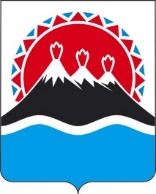 РЕГИОНАЛЬНАЯ СЛУЖБАПО ТАРИФАМ И ЦЕНАМ КАМЧАТСКОГО КРАЯПОСТАНОВЛЕНИЕО внесении изменений в постановление Региональной службы по тарифам и ценам Камчатского края от 24.11.2021 № 202 «Об утверждении тарифов на питьевую воду (питьевое водоснабжение) ООО «Устькамчатрыба» потребителям Усть-Камчатского сельского поселения Усть-Камчатского муниципального района на 2022-2024 годы»В соответствии с Федеральным законом от 07.12.2011 № 416-ФЗ
«О водоснабжении и водоотведении», постановлением Правительства Российской Федерации от 13.05.2013 № 406 «О государственном регулировании тарифов в сфере водоснабжения и водоотведения», приказом ФСТ России от 27.12.2013 № 1746-э «Об утверждении Методических указаний по расчету регулируемых тарифов в сфере водоснабжения и водоотведения», Законом Камчатского края от 22.11.2022 № 155 «О краевом бюджете на 2023 год и на плановый период 2024 и 2025 годов», постановлением Правительства Камчатского края от 07.04.2023№ 204-П «Об утверждении Положения о Региональной службе по тарифам и ценам Камчатского края», протоколом Правления Региональной службы по тарифам и ценам Камчатского края от хх.11.2023 № хх, на основании заявления ООО «Устькамчатрыба»  хх.хх.2023 № хх.ПОСТАНОВЛЯЮ:1. Внести в приложения 1, 3 к постановлению Региональной службы по тарифам и ценам Камчатского края от 24.11.2021 № 202 «Об утверждении тарифов на питьевую воду (питьевое водоснабжение) ООО «Устькамчатрыба» потребителям Усть-Камчатского сельского поселения Усть-Камчатского муниципального района на 2022-2024 годы» изменения, изложив их в редакции согласно приложениям 1, 2 настоящему постановлению.2. Настоящее постановление вступает в силу с 1 января 2024 года.Приложение 1к постановлению Региональной службы по тарифам и ценам Камчатского краяот хх.11.2023 № хх«Приложение 1к постановлению Региональной службы по тарифам и ценам Камчатского краяот 24.11.2021 № 202Производственная программа ООО «Устькамчатрыба» в сфере холодного водоснабжения потребителям Усть-Камчатского сельского поселения Усть-Камчатского муниципального района на 2022-2024 годыРаздел 1. Паспорт регулируемой организацииРаздел 2. Планируемый объем подачи питьевого водоснабженияРаздел 3. Перечень плановых мероприятий по повышению эффективности деятельности организации коммунального комплекса Раздел 4. Объем финансовых потребностей, необходимых для реализации производственной программы в сфере питьевого водоснабженияРаздел 5. График реализации мероприятий производственной программы в сфере питьевого водоснабженияРаздел 6. Плановые показатели надежности, качества и энергетической эффективности объектов централизованных систем водоснабжения».Приложение 2к постановлению Региональной службы по тарифам и ценам Камчатского края от хх.11.2023 № хх«Приложение 3к постановлению Региональной службы по тарифам и ценам Камчатского края от 24.11.2021 № 202Тарифы на питьевую воду (питьевое водоснабжение) ООО «Устькамчатрыба» на долгосрочный период регулирования для установления тарифов на питьевую воду (питьевое водоснабжение) потребителям Усть-Камчатского сельского поселения Усть-Камчатского муниципального районаЭкономически обоснованные тарифы для потребителей ».[Дата регистрации] № [Номер документа]г. Петропавловск-КамчатскийРуководитель[горизонтальный штамп подписи 1]М.В.ЛопатниковаНаименование регулируемой организации, юридический адрес, руководитель организации, контактный телефонООО «Устькамчатрыба»,ул. Комсомольская, д. 1, п. Усть-Камчатск, Камчатский край, 684415,Генеральный директор – Павленко Валентин Михайлович,8 (4152) 266483Наименование органа регулирования, юридический адрес, руководитель организации, контактный телефонРегиональная служба по тарифам и ценам Камчатского края,683003, г. Петропавловск-Камчатский, ул. Ленинградская, 118,Врио Руководителя – Губинский Владимир Александрович,8 (4152) 428381Период реализацииС 01 января 2022 года по 31 декабря 2024 года№  
п/пПоказатели           
производственной программыЕдиницы     
измерения2022 год2023 год2024 год№  
п/пПоказатели           
производственной программыЕдиницы     
измерения1234561. Объем реализации услуг, в том числе по потребителям:тыс. м3448,476448,476448,4761.1- населению тыс. м3---1.2- бюджетным потребителям тыс. м3---1.3- прочим потребителям        тыс. м3353,130353,130353,1301.4- собственные нуждытыс. м395,34695,34695,346№  
п/пНаименование 
мероприятияСрок реализации мероприятийФинансовые 
потребности 
на реализацию
мероприятий, 
тыс. руб.Ожидаемый эффектОжидаемый эффект№  
п/пНаименование 
мероприятияСрок реализации мероприятийФинансовые 
потребности 
на реализацию
мероприятий, 
тыс. руб.наименование 
показателятыс. руб./%123456Мероприятия1. Текущий ремонт и техническое обслуживание объектов водоснабжения2022 год2023 год2024 год968,0851026,1701074,400Обеспечение бесперебойной работы объектов водоснабжения, качественного предоставления услуг-2.Капитальный ремонт объектов водоснабжения2022 год2023 год2024 год---Поддержание и восстановление эксплуатационных свойств оборудования, сооружений и устройств систем водоснабжения3.Направленные на улучшение качества питьевой воды4.По энергосбережению и повышению энергетической эффективностиИтого:3068,655№  
п/пПоказателиГодтыс. руб.12341.Необходимая валовая выручка202210407,1512.Необходимая валовая выручка202311197,9063.Необходимая валовая выручка202412710,399№  п/пНаименование мероприятияСрок выполнения мероприятий производственной программы в сфере водоснабжения (тыс. руб.)Срок выполнения мероприятий производственной программы в сфере водоснабжения (тыс. руб.)Срок выполнения мероприятий производственной программы в сфере водоснабжения (тыс. руб.)Срок выполнения мероприятий производственной программы в сфере водоснабжения (тыс. руб.)№  п/пНаименование мероприятия1 квартал 2 квартал 3 квартал 4 квартал.1234562022 год2022 год2022 год2022 год2022 год2022 год1.Текущий ремонт и техническое обслуживание объектов водоотведения246,521246,521246,521246,5212023 год2023 год2023 год2023 год2023 год2023 год1.Текущий ремонт и техническое обслуживание объектов водоотведения256,542256,542256,543256,5432024 год2024 год2024 год2024 год2024 год2024 год1.Текущий ремонт и техническое обслуживание объектов водоотведения268,6268,6268,6268,62022-2024 годы2022-2024 годы2022-2024 годы2022-2024 годы2022-2024 годы2022-2024 годы2. Капитальный ремонт объектов водоснабжения----№
п/пНаименование показателяЕд. 
изм.2022 год2023 год2024 год1234561.1.1.Доля проб питьевой воды, подаваемой с источников водоснабжения, водопроводных станций или иных объектов централизованной системы водоснабжения в распределительную водопроводную сеть, не соответствующих установленным требованиям, в общем объеме проб, отобранных по результатам производственного контроля качества питьевой воды%1.2.Доля проб питьевой воды в распределительной водопроводной сети, не соответствующих установленным требованиям, в общем объеме проб, отобранных по результатам производственного контроля качества питьевой воды%2.2.1.Количество перерывов в подаче воды, зафиксированных в местах исполнения обязательств организацией, осуществляющей холодное водоснабжение, возникших в результате аварий, повреждений и иных технологических нарушений на объектах централизованной системы холодного водоснабжения, в расчете на протяженность водопроводной сети в годед./км3.3.1.Доля потерь воды в централизованных системах водоснабжения при транспортировке в общем объеме воды, поданной в водопроводную сеть%---3.2.Удельный расход электрической энергии, потребляемой в технологическом процессе подготовки питьевой воды, на единицу объема воды, отпускаемой в сетькВт*ч/куб. м---3.3.Удельный расход электрической энергии, потребляемой в технологическом процессе транспортировки питьевой воды, на единицу объема транспортируемой питьевой водыкВт*ч/куб. м1,2071,1951,183№ п/пГод (период) Тариф на питьевую воду (питьевое водоснабжение), руб./куб.мТариф на питьевую воду (питьевое водоснабжение), руб./куб.м№ п/пГод (период) без НДСс НДС1.01.01.2022-30.06.202223,0327,641.01.07.2022-31.12.202223,2927,952.01.01.2023-30.06.202323,2927,952.01.07.2023-31.12.202326,6531,983.01.01.2024-30.06.202426,6531,983.01.07.2024-31.12.202430,0436,05